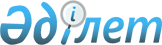 Об организации общественных работ в Мамлютском районе Северо-Казахстанской области в 2014 году
					
			Утративший силу
			
			
		
					Постановление акимата Мамлютского района Северо-Казахстанской области от 30 декабря 2013 года N 481. Зарегистрировано Департаментом юстиции Северо-Казахстанской области 21 января 2014 года N 2502. Утратило силу в связи с истечением срока действия (письмо аппарата акима Мамлютского района Северо-Казахстанской области от 13 июля 2015 года N 11.1.2-9/897)      Сноска. Утратило силу в связи с истечением срока действия (письмо аппарата акима Мамлютского района Северо-Казахстанской области от 13.07.2015 N 11.1.2-9/897).

      В соответствии с подпунктом 5) статьи 7, пунктом 5 статьи 20 Закона Республики Казахстан от 23 января 2001 года "О занятости населения", постановлением Правительства Республики Казахстан от 19 июня 2001 года № 836 "О мерах по реализации Закона Республики Казахстан от 23 января 2001 года "О занятости населения", акимат Мамлютского района Северо-Казахстанской области ПОСТАНОВЛЯЕТ:

      1. Организовать общественные работы в Мамлютском районе Северо-Казахстанской области в 2014 году.

      2. Утвердить прилагаемый Перечень организаций, виды, объемы общественных работ и источники финансирования на 2014 год.

      3. Государственному учреждению "Отдел занятости и социальных программ Мамлютского района Северо-Казахстанской области" осуществлять направление безработных граждан на общественные работы в соответствии с утвержденным Перечнем.

      4. Определить спрос и предложение на общественные работы:

      в количестве заявленной потребности рабочих мест - 212 человек;

      в количестве утвержденной потребности рабочих мест - 212 человек.

      5. Оплату труда безработных, занятых на общественных работах производить из средств районного бюджета, в размере минимальной заработной платы, установленной Законом Республики Казахстан от 3 декабря 2013 года "О республиканском бюджете на 2014-2016 годы".

      6. Условия общественных работ: пятидневная рабочая неделя продолжительностью 40 часов с двумя выходными днями (суббота, воскресенье), восьмичасовой рабочий день с обеденным перерывом продолжительностью один час. Исходя из условий труда, могут применяться гибкие формы организации рабочего времени, предусмотренные трудовым договором, заключаемым между работниками и работодателями. Иные условия труда регулируются действующим трудовым законодательством Республики Казахстан.

      7. Контроль за исполнением настоящего постановления возложить на заместителя акима Мамлютского района Северо-Казахстанской области Бекшенова Е.М.

      8. Настоящее постановление вводится в действие по истечении десяти календарных дней после дня его первого официального опубликования и распространяется на правоотношения, возникшие с 1 января 2014 года.

 Перечень
организаций, виды, объемы общественных работ и источники финансирования на 2014 год
					© 2012. РГП на ПХВ «Институт законодательства и правовой информации Республики Казахстан» Министерства юстиции Республики Казахстан
				
      Аким Мамлютского района
Северо-Казахстанской области

В. Бубенко

      "СОГЛАСОВАНО"
Руководитель 
государственного учреждения
"Управления юстиции 
Мамлютского района
Департамента юстиции
Северо-Казахстанской области
Министерства юстиции
Республики Казахстан"

К.М. Матина

      Руководитель филиала 
"Мамлютский
территориальный отдел
Департамента по исполнению
судебных актов
Северо-Казахстанской области
Комитета по исполнению
судебных актов
Министерства юстиции
Республики Казахстан"

Б.С. Абилькаирова

      И.о. управляющего 
Мамлютского районного
филиала Республиканского
государственного казенного
предприятия "Центр по
недвижимости по 
Северо-Казахстанской области"
Комитета регистрационной
службы и оказания 
правовой помощи
Министерства юстиции
Республики Казахстан

Д.З. Бектасов

      Начальник 
государственного учреждения
"Отдел внутренних дел 
Мамлютского района 
Департамента внутренних дел
Северо-Казахстанской области
Министерства внутренних дел
Республики Казахстан"

П.В. Мартынюк

      Директор коммунального 
государственного учреждения
"Мамлютский районный архив"
управления культуры, архивов
и документации
Северо-Казахстанской области
акимата 
Северо-Казахстанской области

О.Н. Рогачева
Утвержден
постановлением акимата
Мамлютского района
Северо-Казахстанской области
от 30 декабря 2013 года № 481№ п/п

Наименование организации

Вид общественных работ

Объем работы

Количество ра-

бочих мест

Источник финанси-

рования

1

Государственное учреждение "Аппарат акима Андреевского сельского округа

Мамлютского района Северо-Казахстанской области".

1. Оказание помощи в благоустройстве и озеленении территорий.

Уборка территории населенных пунктов 15000 метров квадратных, посадка деревьев 150 штук, скашивание травы вдоль дорог 15000 метров квадратных, побелка столбов 100 штук, очистка снега 350 метров кубических.

3

Районный бюджет

1

Государственное учреждение "Аппарат акима Андреевского сельского округа

Мамлютского района Северо-Казахстанской области".

2. Оказание помощи по уходу за больными одинокими престарелыми гражданами (покупка продуктов, медикаментов, уборка помещения).

5 человек.

1

Районный бюджет

1

Государственное учреждение "Аппарат акима Андреевского сельского округа

Мамлютского района Северо-Казахстанской области".

3. Оказание помощи в заготовке дров, помощь в доставке и разгрузке угля для малообеспеченных слоев населения и одиноко проживающих престарелых.

Заготовка дров 45 метров кубических, доставка и разгрузка угля 40 тонн.

2

Районный бюджет

4. Оказание помощи в обработке документов

Обработка 850 документов

1

Районный

бюджет

5. Оказание помощи в переписи домашних и в составлении похозяйственных книг

Обход 500 дворов

1

Районный бюджет

2

Государственное учреждение

"Аппарат акима Беловского сельского округа Мамлютского района Северо-Казахстанской области".

1. Оказание помощи в благоустройстве и озеленении территорий.

Посадка 350 деревьев, уборка территорий 40000 метров квадратных, очистка снега 250 метров кубических, скашивание травы вдоль дорог 15500 метров квадратных, вырубка ракиты 5000 метров квадратных. Побелка 50 опор.

6

Районный бюджет

2

Государственное учреждение

"Аппарат акима Беловского сельского округа Мамлютского района Северо-Казахстанской области".

2. Оказание помощи в переписи домашних хозяйств и в составлении похозяйственных книг.

Обход 445 дворов.

1

Районный бюджет

2

Государственное учреждение

"Аппарат акима Беловского сельского округа Мамлютского района Северо-Казахстанской области".

3. Оказание помощи в обработке документов.

Обработка 700 документов. 

1

Районный бюджет

4. Оказание помощи по вопросам занятости и сбору необходимых документов при назначении государственных пособий семьям, имеющим детей до 18 лет. 

Формирование 100 дел.

1

Районный бюджет

5. Оказание помощи в благоустройстве кладбищ, свалок.

5000 метров квадратных.

1

Районный бюджет.

3

Государственное учреждение "Аппарат акима Краснознаменского сельского округа Мамлютского района Северо-Казахстанской области".

1. Оказание помощи в благоустройстве и озеленении территорий.

Посадка 200 деревьев, уборка территории населенных пунктов от мусора 55000 метров квадратных, очистка снега 5000 метров кубических, побелка 200 столбов, скашивание травы 25000 метров квадратных, вырубка ракиты 8000 метров квадратных.

8

Районный бюджет

3

Государственное учреждение "Аппарат акима Краснознаменского сельского округа Мамлютского района Северо-Казахстанской области".

2. Оказание помощи по вопросам занятости и сбору необходимых документов при назначении государственных пособий семьям, имеющим детей до 18 лет.

Формирование 150 дел.

1

Районный бюджет

3

Государственное учреждение "Аппарат акима Краснознаменского сельского округа Мамлютского района Северо-Казахстанской области".

3. Оказание помощи в переписи домашних хозяйств и в составлении похозяйственных книг

Обход 600 дворов.

1

Районный бюджет

4. Оказание помощи в обработке и подготовке к хранению документации.

Формирование 150 дел.

1

Районный бюджет

4

Государственное учреждение "Аппарат акима Пригородного сельского округа

Мамлютского района Северо-Казахстанской области".

1. Оказание помощи в благоустройстве и озеленении территорий.

Уборка территории от мусора 56000 метров квадратных, очистка снега 12000 метров кубических, посадка 100 деревьев, побелка 160 опор, побелка 60 заборов 600 метров квадратных, скашивание травы вдоль обочин 38000 метров квадратных, подрезка кустарников 15 штук разбивка клумб 200 метров квадратных,вырубка ракиты 250 м2

3

Районный бюджет

4

Государственное учреждение "Аппарат акима Пригородного сельского округа

Мамлютского района Северо-Казахстанской области".

2. Оказание помощи по вопросам занятости и сбору необходимых документов при назначении государственных пособий семьям, имеющим детей до 18 лет.

Формирование 100 дел.

1

Районный бюджет

4

Государственное учреждение "Аппарат акима Пригородного сельского округа

Мамлютского района Северо-Казахстанской области".

3. Оказание помощи в переписи домашних хозяйств и в составлении похозяйственных книг.

Обход 440 дворов.

2

Районный бюджет

4

Государственное учреждение "Аппарат акима Пригородного сельского округа

Мамлютского района Северо-Казахстанской области".

4. Оказание помощи в ремонте и засыпке дорог в населенных пунктах.

10000 метров квадратных.

1

Районный бюджет

4

Государственное учреждение "Аппарат акима Пригородного сельского округа

Мамлютского района Северо-Казахстанской области".

5. Оказание помощи в благоустройстве парков.

200 метров квадратных.

2

Районный бюджет

4

Государственное учреждение "Аппарат акима Пригородного сельского округа

Мамлютского района Северо-Казахстанской области".

6. Оказание помощи в обработке и подготовке к хранению документации.

Формирование 150 дел.

2

Районный бюджет

7. Оказание помощи в благоустройстве свалки и скотомогильника

10000 м2

1

5

Государственное учреждение "Аппарат акима города Мамлютка Северо-Казахстанской области".

1. Оказание помощи в благоустройстве и озеленении территорий, оказание помощи в очистке скверов,центральных площадей от снега.

Уборка от мусора 300000 метров квадратных, побелка 100 заборов, 140 опор, скашивание травы вдоль обочин 15200 метров квадратных, покраска 20 скамеек, вскапывание 36 клумб, подрезка 100 кустарников.

Очистка снега - 50000 метров кубических.

50

Районный бюджет

5

Государственное учреждение "Аппарат акима города Мамлютка Северо-Казахстанской области".

2. Оказание помощи в благоустройстве парков.

Уборка от мусора 5000 метров квадратных.

4

Районный бюджет

5

Государственное учреждение "Аппарат акима города Мамлютка Северо-Казахстанской области".

3. Оказание помощи в благоустройстве свалок.

10000 метров квадратных.

3

 

Районный бюджет

5

Государственное учреждение "Аппарат акима города Мамлютка Северо-Казахстанской области".

4. Оказание помощи в проведении мелиоративных работ, а также

работ, связанных с весенними паводками.

Очистка 65 водопропускных труб от снега и мусора 330 метров квадратных.

10

Районный бюджет

5

Государственное учреждение "Аппарат акима города Мамлютка Северо-Казахстанской области".

5. Оказание помощи в формировании, обработке необходимых документов различных категорий населения, нуждающихся в социальной защите.

Оформление 1500 дел, помощь в работе с документами, ксерокопирова-

ние документов.

4

Районный бюджет

5

Государственное учреждение "Аппарат акима города Мамлютка Северо-Казахстанской области".

6. Оказание помощи в переписи домашних хозяйств и в составлении похозяйственных книг.

Обход 1500 дворов.

2

Районный бюджет

5

Государственное учреждение "Аппарат акима города Мамлютка Северо-Казахстанской области".

7. Оказание помощи в заготовке дров для малообеспеченных слоев населения и одиноко проживающих престарелых.

8. Оказание помощи в благоустройстве кладбищ 

Заготовка дров 40 метров кубических

 

 

 

 

 

 

500 метров квадратных

4

 

 

 

 

 

 

 

 

5

Районный бюджет

 

 

 

 

 

 

 

Районный

бюджет

9. Оказание помощи в весенне-осенней обработке скота 

Обработка 1237 голов крупно-рогато-

го скота,831 головы овец 

5

Районный бюджет

10. Оказание помощи социально-

уязвимым слоям населения в ремонте домов и квартир.

Ремонт 10 домов - 700 м2, ремонт 5 квартир - 250 м2

4

Районный бюджет

11. Оказание помощи в сборе налогов и других обязательных платежей в бюджет.

Обход 3000 домов

3

Районный бюджет

6

Государственное учреждение "Аппарат акима Воскресеновского сельского округа Мамлютского района Северо-Казахстанской области".

1. Оказание помощи в благоустройстве и озеленении территорий.

Посадка 50 деревьев, подрезка 50 деревьев, уборка населенных пунктов 10000 метров квадратных, побелка столбов 100 штук, разбивка клумб 200 кв.м., скашивание травы вдоль дорог 2500 кв.м., прополка клумб 200 метров квадратных, уборка снега 4000 метров кубических.

9

Районный бюджет

7

Государственное учреждение "Аппарат акима Дубровинско-

го сельского округа

Мамлютского района Северо-Казахстанской области".

1. Оказание помощи в благоустройстве и озеленении территорий.

Очистка снега 2500 метров кубических, скашивание травы вдоль дорог 2500 метров квадратных, посадка саженцев 300 штук, разбивка 20 цветников, побелка 200 опор, побелка заборов 100 метров квадратных, уборка населенных пунктов 70000 метров квадратных.

3

Районный бюджет

7

Государственное учреждение "Аппарат акима Дубровинско-

го сельского округа

Мамлютского района Северо-Казахстанской области".

2. Оказание помощи в заготовке дров, помощь в доставке и разгрузке угля для малообеспеченных слоев населения и одиноко проживающих престарелых.

Заготовка дров 70 метров кубических, помощь в доставке и разгрузке угля 50 тонн.

2

Районный бюджет

7

Государственное учреждение "Аппарат акима Дубровинско-

го сельского округа

Мамлютского района Северо-Казахстанской области".

3. Оказание помощи по вопросам занятости и сбору необходимых документов при назначении государственных пособий семьям, имеющим детей до 18 лет.

Формирование 100 дел.

2

Районный бюджет

7

Государственное учреждение "Аппарат акима Дубровинско-

го сельского округа

Мамлютского района Северо-Казахстанской области".

4. Оказание помощи в переписи домашних хозяйств и в составлении похозяйственных книг.

Обход 560 дворов.

3

Районный бюджет

8

Государственное учреждение

" Аппарат акима Кызыласкерс-

кого

сельского округа

Мамлютского района Северо-Казахстанской области".

1. Оказание помощи в благоустройстве и озеленении территорий.

Уборка территорий от мусора 15000 метров квадратных, скашивание травы вдоль дорог 3000 метров квадратных, побелка 35 опор, очистка снега 100 метров кубических.

2

Районный бюджет

8

Государственное учреждение

" Аппарат акима Кызыласкерс-

кого

сельского округа

Мамлютского района Северо-Казахстанской области".

2. Оказание помощи в заготовке дров, для малообеспеченных слоев населения и одиноко проживающих престарелых.

Заготовка дров 10 метров кубических.

2

Районный бюджет

9

Государственное учреждение "Аппарат акима Ленинского сельского округа Мамлютского района Северо-Казахстанской области".

1. Оказание помощи в благоустройстве и озеленении территорий.

Уборка территорий 60000 метров квадратных, подрезка кустарников 200 штук, побелка деревьев 30 штук,посадка саженцев 20 штук, вскапывание клумб 2500 метров квадратных, скашивание травы вдоль дорог 45000 метров квадратных.

Проведение мелиоративных работ, а также работ, связанных с весенне-

осенними паводками 5000 метров квадратных, строительство ледовых городков 20 метров квадратных, очистка снега 6000 метров кубических, разбивка цветников 10 штук, вырубка ракиты вдоль дорог 5000 метров квадратных.

3

Районный бюджет

9

Государственное учреждение "Аппарат акима Ленинского сельского округа Мамлютского района Северо-Казахстанской области".

2. Оказание помощи в текущем ремонте дорог в населенных пунктах.

50 метров квадратных

1

Районный бюджет

3. Оказание помощи в обработке документов.

Обработка 50 документов

1

Районный бюджет

10

Государственное учреждение

"Аппарат акима Леденевского сельского округа Мамлютского района Северо-Казахстанской области".

1. Оказание помощи в благоустройстве и озеленении территорий.

Уборка территории 13000 метров квадратных, очистка снега 900 метров кубических.

8

Районный бюджет

11

Государственное учреждение "Аппарат акима Новомихайловского сельского округа Мамлютского района Северо-Казахстанской области".

1. Оказание помощи в благоустройстве и озеленении территорий.

Очистка снега 600 метров кубических, уборка территории 12000 метров квадратных, подрезка деревьев 40 штук, побелка столбов 250 штук, скашивание травы вдоль дорог 3500 метров квадратных.

8

Районный бюджет

11

Государственное учреждение "Аппарат акима Новомихайловского сельского округа Мамлютского района Северо-Казахстанской области".

2. Оказание в переписи домашних хозяйств и в составлении похозяйственных книг.

Обход 1448 дворов.

1

Районный бюджет

11

Государственное учреждение "Аппарат акима Новомихайловского сельского округа Мамлютского района Северо-Казахстанской области".

3. Оказание помощи в обработке документов. 

Обработка 1000 документов.

1

Районный бюджет

12

Государственное учреждение "Аппарат акима Становского сельского округа

Мамлютского района Северо-Казахстанской области".

1. Оказание помощи в благоустройстве и озеленении территорий.

Уборка территории 15000 метров квадратных, посадка 200 деревьев, побелка 200 деревьев, скашивание травы 25000 метров квадратных,

уборка снега 500 метров кубических.

7

Районный бюджет

12

Государственное учреждение "Аппарат акима Становского сельского округа

Мамлютского района Северо-Казахстанской области".

2. Оказание помощи в обработке документов.

Обработка 600 документов.

1

Районный бюджет

12

Государственное учреждение "Аппарат акима Становского сельского округа

Мамлютского района Северо-Казахстанской области".

3. Оказание помощи по вопросам занятости и сбору необходимых документов при назначении государственных пособий семьям, имеющим детей до 18 лет.

Формирование 100 дел.

1

Районный бюджет

12

Государственное учреждение "Аппарат акима Становского сельского округа

Мамлютского района Северо-Казахстанской области".

4. Оказание помощи в переписи домашних хозяйств и в составлении похозяйственных книг.

Обход 400 дворов.

1

Районный бюджет

5. Оказание помощи в благоустройстве кладбищ

1000 м2

1

Районный бюджет

13

Государственное учреждение "Мамлютский районный архив" 

1. Оказание помощи в обработке и подготовке к хранению документации.

Формирование 2250 дел.

4

Районный бюджет

14

Мамлютский районный филиал Республиканского государственного казенного предприятия "Центр по недвижимости по Северо-Казахстанской области" Комитета регистрационной службы и оказания правовой помощи Министерства юстиции Республики Казахстан 

1. Оказание помощи в обработке и подготовке к хранению документов.

Обработка 450 дел.

4

Районный бюджет

15

Государственное учреждение "Управление юстиции Мамлютского района Департамента юстиции Северо-Казахстанской области Министерства юстиции Республики Казахстан".

1. Оказание помощи специалистам по регистрации недвижимого имущества, регистрации актов гражданского состояния, регистрации юридических лиц. Оказания помощи в обработке и подготовке к хранению документации. 

Оформление 2000 дел.

5

Районный бюджет

16

Филиал "Мамлютский территориальный отдел Департамента по исполнению судебных актов Северо-Казахстанской области Комитета по исполнению судебных актов Министерства юстиции Республики Казахстан".

1. Оказание помощи в работе с текущими и архивными документами в подшивке производства, доставка корреспонденции 

1500 единиц корреспонденции.

3

Районный бюджет

17

Государственное учреждение "Отдел внутренних дел Мамлютского района Департамента внутренних дел Северо-Казахстанской области Министерства внутренних дел Республики Казахстан".

1. Оказание помощи в обслуживании и документировании регистрации населения по месту постоянного жительства

Формирование 2000 дел.

4 

Районный бюджет

